國際佛光會中華總會2022年12月份聯合月例會活動討論案提案討論【提案一】案    由：承辦「佛光山2023年禪淨共修獻燈線上祈福法會」案，提請討論。說    明：法會將以人間衛視、YouTube網路直播方式進行，俾利全球佛光人同步線上修持。場次：2023年3月4日（六）16:30-19:00北區、桃竹苗區。2023年3月5日（日）16:30-19:00中區、南區。地點：佛光山大雄寶殿辦    法：功德項目：榮譽、護持、贊助及發起委員。（附件一）贈送結緣紀念品乙份，一項功德對應一份結緣品，不得更換結緣品。分會需要追加結緣品數量，請填寫「禪淨共修法會結緣品追加申請單」。所有委員之「功德錄」供奉於佛光山大雄寶殿一年。出席法會現場：榮譽及護持委員穿著灰海青，並於報名時提供身高、體重。理監事、協會幹部、督導長、分會長幹部穿著制服。服裝：線上與會者亦請穿著海青縵衣，或正式服裝。執行辦法：（請具體說明）各項宣導【2022年會員代表大會暨第11屆第4次理監事會議】謹訂於12月24日（六）下午1:00至5:00，假佛光山寺雲居樓二樓召開。報到時間：12月24日（六）上午10:00至11:30完成報到手續，請務必穿著制服及佩帶會員證，分會會長以上（含大隊長、總召、召集人、團務長）請披戴肩帶。邀請分會督導、委員、組長及會員，當天至本會YouTube同步線上參與此次大會。【2023年教師生命教育禪修營】本會於2023年2月2日（四）至4日（六），特為教師舉辦「2023年教師生命教育禪修營—尋根」，透過禪修洗滌身心，展開尋根之旅，開發本具智慧，從中淨化身心，增進教學資糧。活動採線上報名，報名網址：https://forms.gle/VtsfUbcmAdtsEqVz5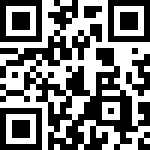 報名詳情請參閱附件二或至官網查詢。【專題講座】邀請國際佛光會檀講師 曾廣志於台北道場8樓國際會議廳/線上同步分享以下主題：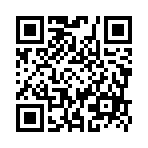 「貪生不怕死：念念分明 來去自如」12月14日（三）晚上7:30報名連結如下：https://forms.gle/hPxhXNA837LtgnQKA。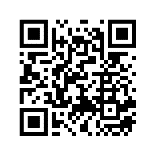 「如何擔當一位稱職的主持人」12月15日（四）晚上7:30報名連結如下：https://forms.gle/3q1NKY5CRFVnMKtDA。歡迎有興趣之佛光人皆可報名，請於12月7日（三）前報名完畢，線上一同共襄盛舉。【講座申請相關訊息】若有申請佛學講座、生命教育十堂課之分會，請務必事先向校方確認講師上台講演之「起訖時間」：起始時間－已扣除校方集合整隊、訓誡與校務宣導。結束時間－扣除致贈感謝狀與校方結語時間。請將演講起訖時間提供予講師，令講者可充分發揮講說內容，在有限時間內廣傳善美三好。校園講座注意事項：時間至少需40至60分鐘，請避開學校朝會時間。講座主題請跟校方確認無誤後再提出申請，避免講座當天更換主題。學校編擬的講師交通預算，講師可簽收校方領據，領取交通補貼。總會開牌之各類講師一律不收講師鐘點費，但交通費的部份，請申請單位/分會依財務狀況酌量補貼，參考如下（講座地點與講師的所在地），若：同縣市地區者，可酌量補貼車馬費。跨縣市、交通自理者：（1）例：台北—基隆、新竹—苗栗等，來回補貼1000元車馬費。（2）例：台北—台中，來回補貼2000元，或代購高鐵票寄給講師。講師結緣品可依分會經費狀況，非必要支出；若要贈送，不建議花費太高，造成分會的負擔。【財務宣導】年關將近，各分會111年（2022年）費用憑證尚未核銷者，請併入12月份收支月報表，於2023年1月5日前寄回總會財務組，逾期不予受理。法寶節12月30日，各分會烹煮臘八粥的食材等，須留意單據要即時取得，並請依據單據年度日期核實銷帳；111年（2022年）與112年（2023年）的費用憑證請務必分單處理，請勿黏貼在同一張憑證黏存單。採購超過一萬元，請務必採匯款方式匯入與單據廠商名稱相同的帳戶，並將收據及匯款單一併貼在黏存單上核銷，如有其他核銷問題，歡迎隨時來電總會財務組。各類款項匯出給總會後，請當天即時上財務登錄系統https://bliarocfinance.azurewebsites.net/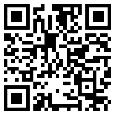 或掃描QR Code登打明細及拍下匯款單、劃撥單上傳，俾便總會即時入帳。榮 譽 榜【2022年10月份新入會員每月排行榜】北 區 協 會：5個分會                        桃竹苗區協會：4個分會中 區 協 會：2個分會                        南 區 協 會 ：2個分會【2022年10月份推廣人間福報績優每月排行榜】北 區 協 會：7個分會                       桃竹苗區協會：0個分會中 區 協 會：0個分會                       南 區 協 會 ：6個分會【2022年10月份蔬食A計劃分會響應每月排行榜】北 區 協 會：6個分會                        桃竹苗區協會：4個分會中 區 協 會：1個分會                        南 區 協 會 ：4個分會重要活動訊息排序分會名稱會長姓名新入會員排序分會名稱會長姓名新入會員1南投中寮分會嚴美西125基隆勝鬘分會簡素儀52南台第五分會施峻廷85花蓮吉安第二分會黃崧榤53新北三峽第三分會林麗華75新竹新湖分會朱美麗53基隆中山分會韓鳳娟75金門金城分會吳培甄53新竹第一分會莊淇隆75台中大里第二分會江佩蓁54頭份第二分會林勤妹65台南後壁分會黃宥蓉55新北新莊第五分會張鈺美5排序分會名稱會長姓名推廣份數排序分會名稱會長姓名推廣份數1台北松山第六分會林鉢香627台北民權第一分會蕭順允282高雄博愛分會李月梅578高雄苓雅第一分會張秀菊273新北泰山第二分會邱馨節409新北新莊第三分會李佳靜264基隆仁愛第一分會陳秋蓬3910台南善化第二分會蘇錦菊244台南新市第一分會陳明卿3911新北鶯歌第二分會趙裕隆225台北中山第七分會陳淑華3212台南安平第三分會張媚惠176新北三峽第二分會應春蘭3013台南麻豆分會姜玉芬13排序分會名稱會長姓名響應人數排序分會名稱會長姓名響應人數1新北新店第二分會李文婷2919台北文山第三分會張許美女1592高雄林園分會洪鈴雯27410台南北區分會林李肜宜1353高雄小港第二分會薛智能25811新北新店第三分會周麗玲1064南庄分會劉世宏20912新竹竹塹分會江鋆景955新北新店第一分會黃綉玉20013彰化西方第二分會黃慧姿846新竹第四分會蕭 富19514高雄鹽埕第二分會何正中517新北新莊第二分會盧呂秀蘭19015新北鶯歌第一分會張春金478新竹竹東第二分會葉淑美171全台響應總計截止2022.10.31全台響應總計截止2022.10.31全台響應總計截止2022.10.31全台響應總計截止2022.10.31活動主題內容日期地點對象聯絡人聯絡電話法寶講座「智慧與創新」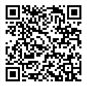 「信仰傳家」主持人：滿益法師12/4（日）法寶堂一般社會大眾宋勝傑佛光山2302法寶講座「智慧與創新」「智慧永續」主持人：覺禹法師12/11（日）法寶堂一般社會大眾宋勝傑佛光山2302法寶講座「智慧與創新」「傳燈萬方」主持人：妙南法師12/18（日）法寶堂一般社會大眾宋勝傑佛光山2302國際佛光會中華佛光童軍2022年中區服務員研習專題演講知能探究木頭車競賽12/4（日）圓福寺分團輔導法師主任委員團務委員團長服務員羅浮許思芃童軍總部2596-99國際佛光會中華總會專題講座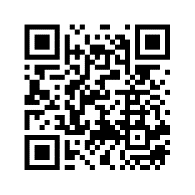 「如何擔當一位稱職的主持人」12/15（四）台北道場/線上檀講師讀書會講師生命教育講師各級講師（含青年團）能怡法師佛光會2540國際佛光會2022年中華佛光青年團員大會工作坊巡禮、闖關專題論壇112/17-12/18（六-日）佛光山寺佛光青年三好學社佛光二代戴潔琳青年總團2585國際佛光會中華佛光童軍2022年團長研習意識會談創新與發展經驗傳承12/17-12/18（六-日）金門輔導法師主任委員各級團長許思芃童軍總部2596-99國際佛光會中華總會2022年會員代表大會暨第11屆第4次理監事會議工作報告提案討論理監事會議新任督導長會長授證12/24（六）佛光山寺總會理監事、檀教講師、執行長、區協會幹部、團體會員、督導長、會長等知安法師佛光會2562國際佛光會中華總會2023年「百年好合」佛化婚禮暨菩提眷屬祝福禮結婚典禮、祝福禮2023年1/1（日）佛陀紀念館法定未婚男女、菩提眷屬結婚滿週年以上之夫妻秘書許瑀珈佛光會2521國際佛光會中華佛光童軍團第25屆世界童軍大露營佛光童軍代表團行前培訓加強童軍戶外技能與露營技巧、小隊合作、拓展國際視野。2023年1/26-1/29（四-六）佛光童軍三好訓練中心參加第25屆世界童軍大露營佛光童軍暨服務員陳妍伊童軍總部2596-99國際佛光會中華佛光童軍團2023年佛光童軍冬季訓練營加強童軍技能，充實各項能力、學習合作、拓展人際關係，與人相處，培養三好青少年。2023年1/29-2/10（六-五）佛光童軍三好訓練中心佛光童軍/女童軍滿11歲至14歲佛光行義童軍童軍總部童軍總部2596-99國際佛光會中華總會2023年教師生命教育禪修營禪修專題講座參訪2023年2/2-2/4（四-六）蘭陽別院各級學校校長、教師及教職員、退休教師、檀（教）講師、社輔布師、生命教育講師等教育工作者知尚法師佛光會2538國際佛光會中華總會2023年幹部線上講習會會長角色與職責會務系統財務登錄系統會籍、總務作業2023年2/6-2/9（一-四）線上分會會長、財務、秘書委員、組長知介法師佛光會2525國際佛光會中華佛光青年總團2023年第4屆「三好歌曲」歌唱觀摩賽暨舞蹈創意大賽歌唱、舞蹈比賽2023年2/11（六）台北道場15-35歲對歌唱及跳舞有興趣之未婚青年戴潔琳青年總團2584國際佛光會中華總會2023年第11屆第5次理監事暨區協會聯席會議工作報告提案討論理監事會議2023年2/12（日）北海道場/線上總會理監事、檀教講師、執行長、區協會幹部、團體會員等知安法師佛光會2562佛光山2023年禪淨共修獻燈線上祈福法會禪淨共修恭讀文疏祈願祝禱2023年3/4-3/5（六-日）佛光山寺大雄寶殿信徒會員社會大眾秘書許瑀珈佛光會2521